體育活動成果記錄表體育活動成果記錄表活動名稱：110年台中市長盃全國羽球錦標賽活動名稱：110年台中市長盃全國羽球錦標賽活動時間：110/12/9-10活動地點：中科活力羽球館參與人員：文華高中羽球隊參與人員：文華高中羽球隊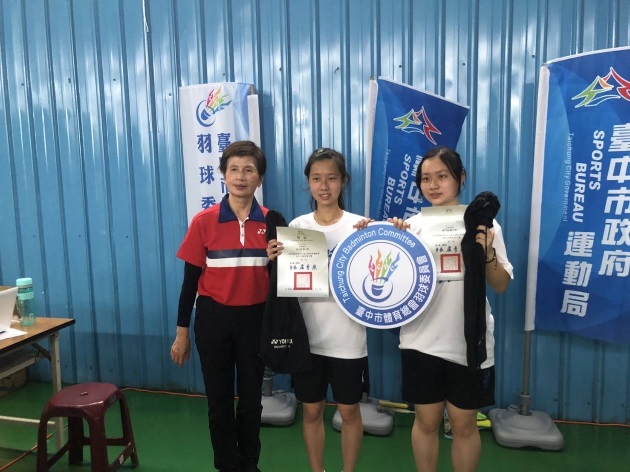 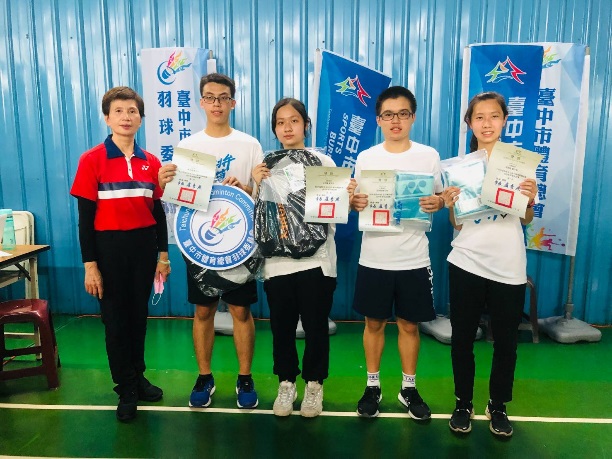 照片說明：高中非體育班女雙第一名照片說明：高中非體育班混雙第二，三名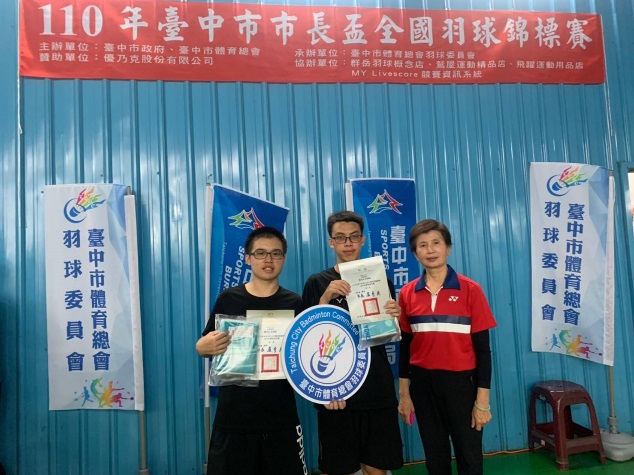 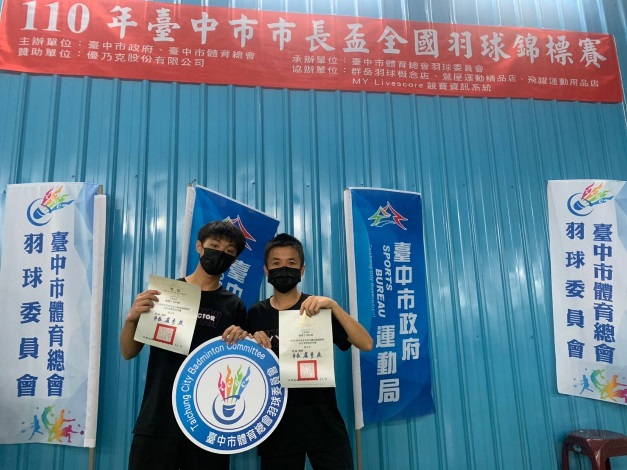 照片說明：高中非體育班男雙第三名照片說明：高中非體育班男雙第五名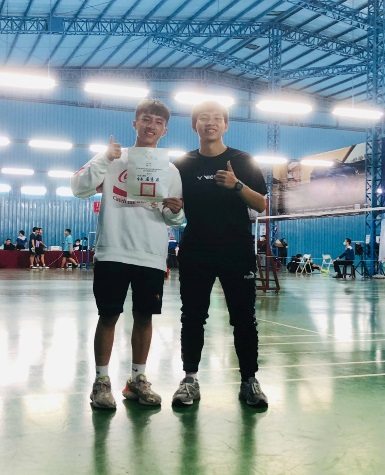 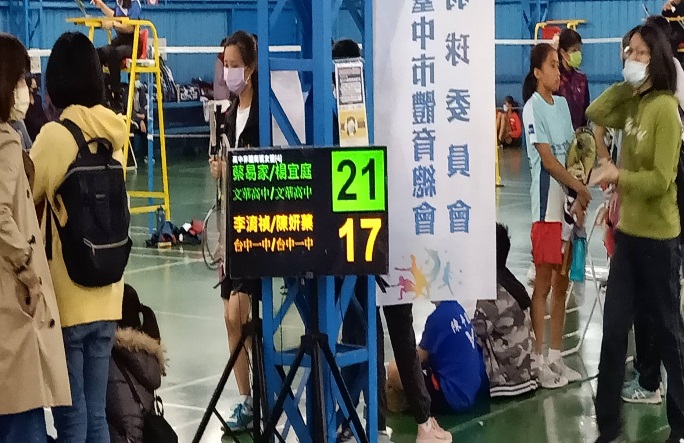 照片說明：高中非體育班男單第九名照片說明：女雙決賽